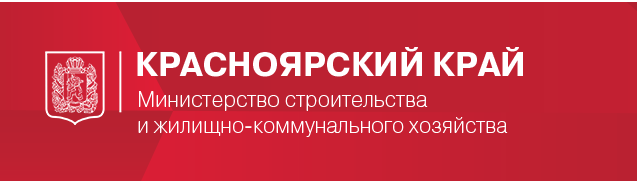 Министерство строительства Красноярского края объявляет архитектурный конкурс проектов по благоустройству дворовых территорий и общественных пространств.Архитектурный конкурс проводится Министерством строительства Красноярского края с целью привлечь профессиональное сообщество к теме благоустройства, а также пополнить базу лучших проектов, которую могут использовать все муниципальные образования края при реализации регионального проекта «Формирование комфортной городской (сельской) среды».Конкурс проводится по следующим номинациям:1 номинация - «Лучшее предложение по благоустройству общественной территории»: категория - «Городское и (или) сельское поселение»;2 номинация - «Лучшее предложение по благоустройству общественной территории»: категория - «Городской округ»;3 номинация - «Лучшее предложение по благоустройству дворовой территории».Конкурс проводится среди физических лиц имеющих высшее образование архитектурно-строительного направления образовательных организаций высшего образования (специалитет, или магистратура, или бакалавриат) и студентов образовательных организаций высшего образования архитектурно-строительного направления (специалитет, или магистратура, или бакалавриат) (далее – участники).В состав конкурсных документов входят: - заявка на участие в конкурсе по форме согласно приложению № 1 к информации;- копия диплома (все страницы), подтверждающего наличие у участника высшего профессионального образования в архитектурно-строительном направлении, или справка с места учебы, подтверждающая обучение по специальностям/направлениям подготовки, указанным в пункте 2.1 Положения;- пояснительная записка с описанием исходного состояния дворовой территории и (или) общественной территории - адрес территории (объекта), площадь территории (объекта), наличие/отсутствие элементов озеленения (газоны, клумбы, кустарники, деревья), наличие/отсутствие скамеек, контейнеров, урн, асфальтированных проездов, детских или спортивных площадок, освещения, их состояние, наличие/отсутствие обустроенных парковок с приложением фотографий, отражающих текущее состояние дворовой территории и (или) общественной территории (не более 2 печатных листов);- альбом с материалами в формате А3 горизонтальной ориентации в виде PDF-файла, включающий в себя:- ситуационный план рассматриваемой территории;- существующее функциональное зонирование территории с транспортной схемой, включая пешеходные связи, схему маршрутов общественного транспорта, схему пешеходной доступности (в радиусе до 1 км);- схема-диаграмма, отражающая степень активности городских сообществ (при наличии) (в радиусе до 1 км);- фрагмент генерального плана территории муниципального образования с предложениями по функциональному зонированию, транспортной и пешеходной организации и доступности (в границах проектируемой территории);- схема, отражающая расположение наиболее характерных для сложившейся архитектурно-пространственной среды объектов (с точки зрения габаритов и формы пятна застройки, высотных характеристик, архитектурной стилистики) (в границах проектируемой территории);- схема современного использования территории, выбранной для проектирования;- архитектурная концепция проекта, включающая пояснительную записку, раскрывающую содержание проекта и поясняющую проектные решения, в формате ".doc" или ".docx" (не более 3 печатных страниц формата А4, кегль 14, шрифт "Times New Roman");- схема проектного функционального зонирования территории;- схема планируемых изменений на территории реализации проекта по созданию комфортной городской среды;- набор схем и изображений, иллюстрирующих предложения по благоустройству территорий и архитектурные решения;- технико-экономическое обоснование (укрупненный сметный расчет);- визуализация объекта (сценарий использования объекта в летний и зимний период, вид объекта в дневное время и в ночное время с учетом освещения);- мероприятия по обеспечению доступности для маломобильных групп населения. Для участия в архитектурном конкурсе необходимо заполнить заявку и представить пакет документов, в соответствии с Положением об архитектурном конкурсе, утвержденным постановлением Правительства Красноярского края от 29.08.2017 № 512-п, одним из следующих способов:- нарочно организатору по адресу: 660075, Красноярский край, г. Красноярск, ул. Заводская, д. 14 каб. 408 и на адрес электронной почты p134@krasminstroy.ru;- через организации почтовой связи по адресу: 660075, Красноярский край, г. Красноярск, ул. Заводская, д. 14 каб. 408 в том числе с вложением конкурсных документов на USB - флеш - накопителе; Прием заявок на участие проходит в период с 15.04.2024 по 01.06.2024 (включительно). Призовой фонд для победителей по номинациям:"Лучшее предложение по благоустройству общественной территории"категория "Городское и (или) сельское поселение":1-е место - 100,0 тыс. рублей;2-е место - 75,0 тыс. рублей;3-е место - 50,0 тыс. рублей;
"Лучшее предложение по благоустройству общественной территории"категория "Городской округ":1-е место - 150,0 тыс. рублей;2-е место - 110,0 тыс. рублей;3-е место - 85,0 тыс. рублей;"Лучшее предложение по благоустройству дворовой территории":1-е место - 50,0 тыс. рублей;2-е место - 30,0 тыс. рублей;3-е место - 10,0 тыс. рублей.Контактное лицо: Харитонова Дарья Владиславовна, 8 (391) 211-50-44